DNiP.3912.4.2022.UDSzczegółowy opis przedmiotu zamówienia Napęd elektryczny do automatycznego otwierania drzwi windyZAMAWIAJĄCYAkademia Nauk Stosowanych w Łomży, ul. Akademicka 14, 18-400 ŁomżaOPIS PRZEDMIOTU ZAMÓWIENIAPrzedmiotem zamówienia jest dostawa i montaż wraz z uruchomieniem napędu elektrycznego do automatycznego otwierania i zamykania istniejących drzwi prowadzących do windy dla osób z niepełnosprawnościami w budynku przy ul. Wiejskiej 16 w Łomży, wpisanym do rejestru zabytków . Rodzaj drzwi: rozwierne, jednoskrzydłowe, aluminiowe o wymiarach 110cm x 200cm (wymiary futryny 124cm x 206,5cm), wizualizacja na poniższych fotografiach. 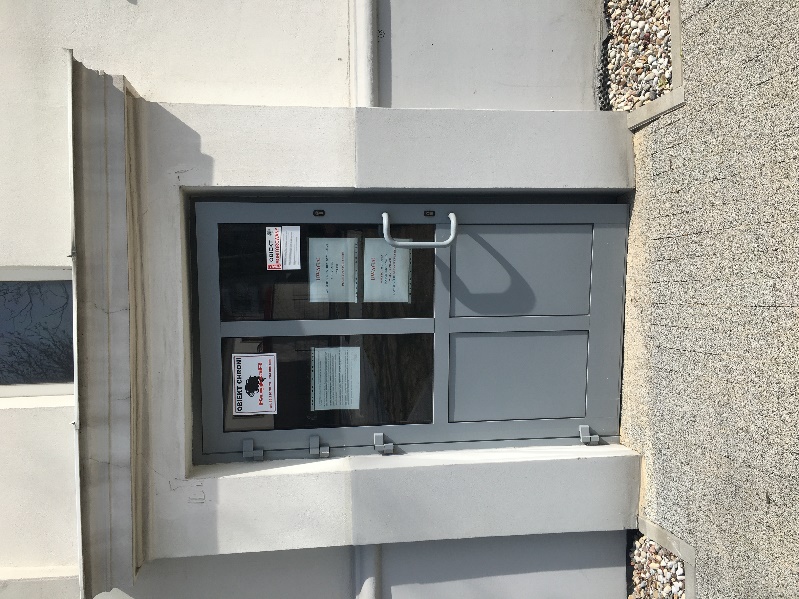 fot. 1 widok drzwi prowadzących do windy dla osób z niepełnosprawnościami z zewnątrz budynku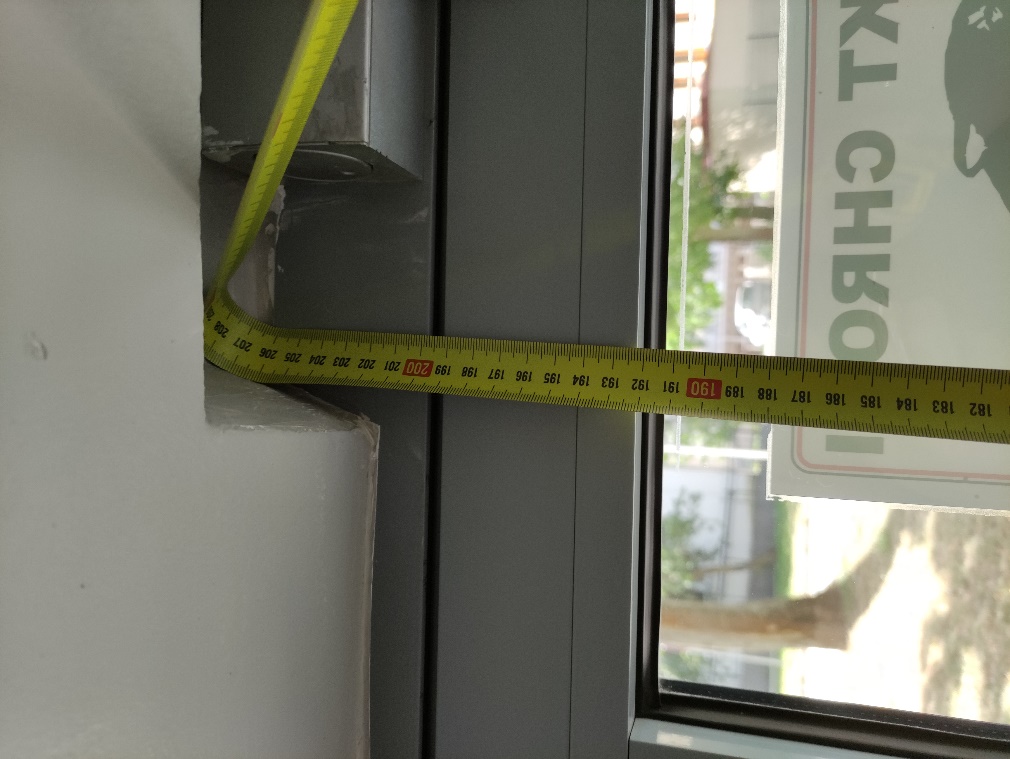 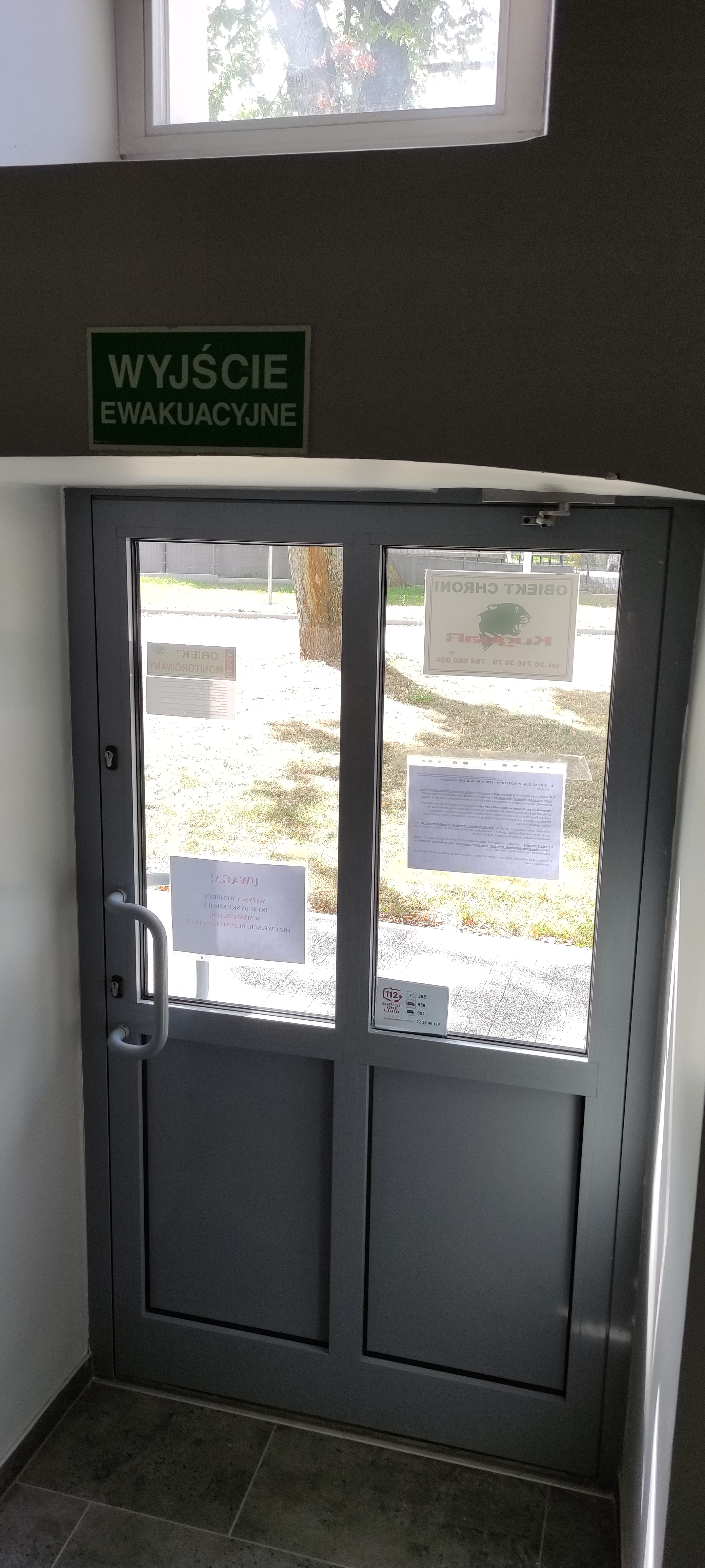 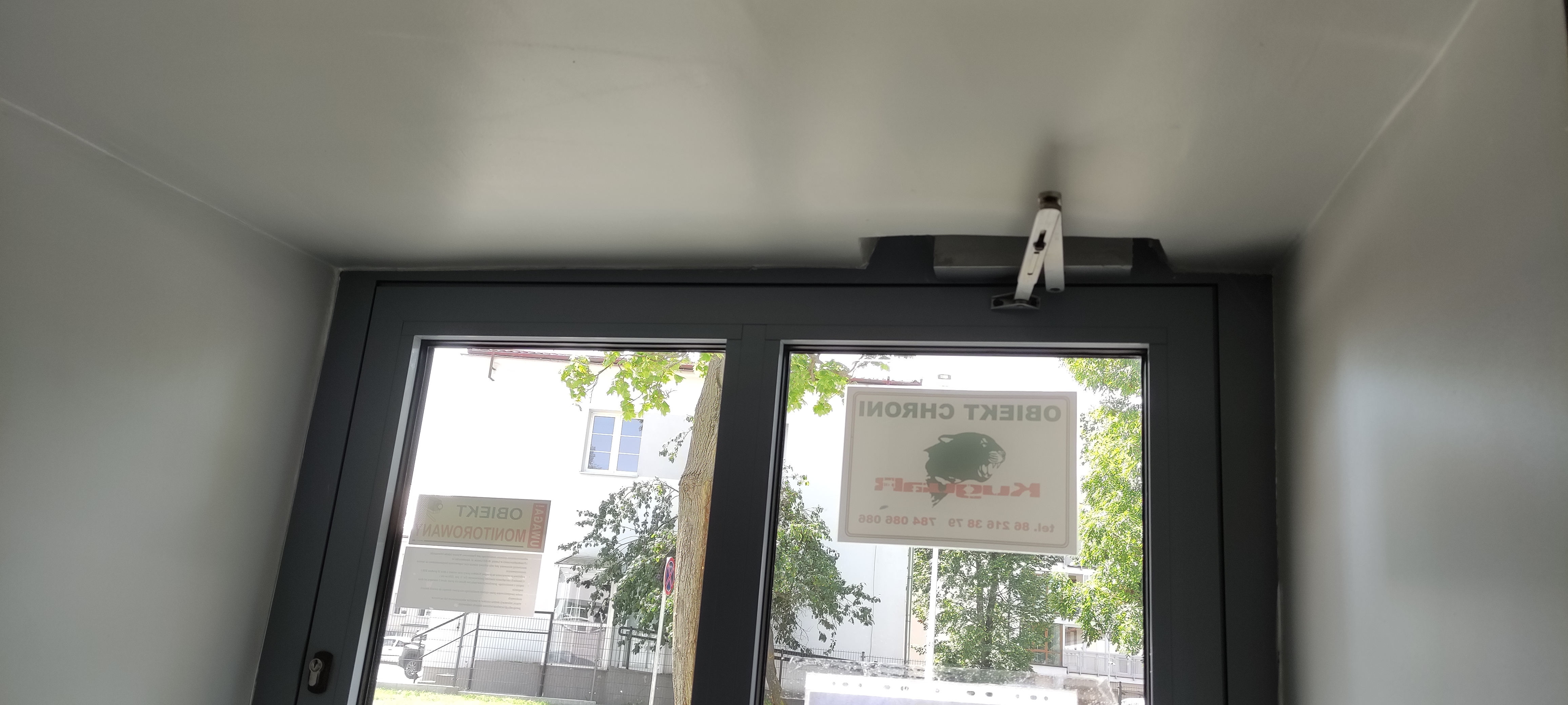 fot. 2 widok drzwi prowadzących do windy dla osób z niepełnosprawnościami z wewnątrz budynku.Przed montażem zostanie wykonana wnęka na mechanizm automatyki o szerokości 20cm, długości 120cm i wysokości +7÷8cm (od podłogi 208÷210cm)Wymagania odnośnie napędu: uruchomienie z użyciem czujników ruchu bądź obecności od wewnątrz i od zewnątrz,napęd drzwi powinien być tak skonstruowany, aby poruszał i zatrzymywał skrzydło 
w bezpieczny sposób w zamierzonych warunkach użytkowania i dających się przewidzieć warunkach niewłaściwego użytkowania,napęd winien posiadać zabezpieczenia przed możliwością wystąpienia zagrożeń takich jak zgniecenia, ścięcia, uderzenia i wciągnięcia podczas otwierania bądź zamykania drzwi.Zamówienie realizowane będzie w ramach projektu nr POWR.03.05.00-00-A068/20 „PWSIiP w Łomży dostępna i bez barier”. Projekt jest współfinansowany ze środków Europejskiego Funduszu Społecznego w ramach Programu Operacyjnego Wiedza, Edukacja Rozwój, Oś priorytetowa III. Szkolnictwo wyższe dla gospodarki i rozwoju, działanie 3.5 Kompleksowe programy szkół wyższych. 